Wish List for 2020Floor puzzle x 1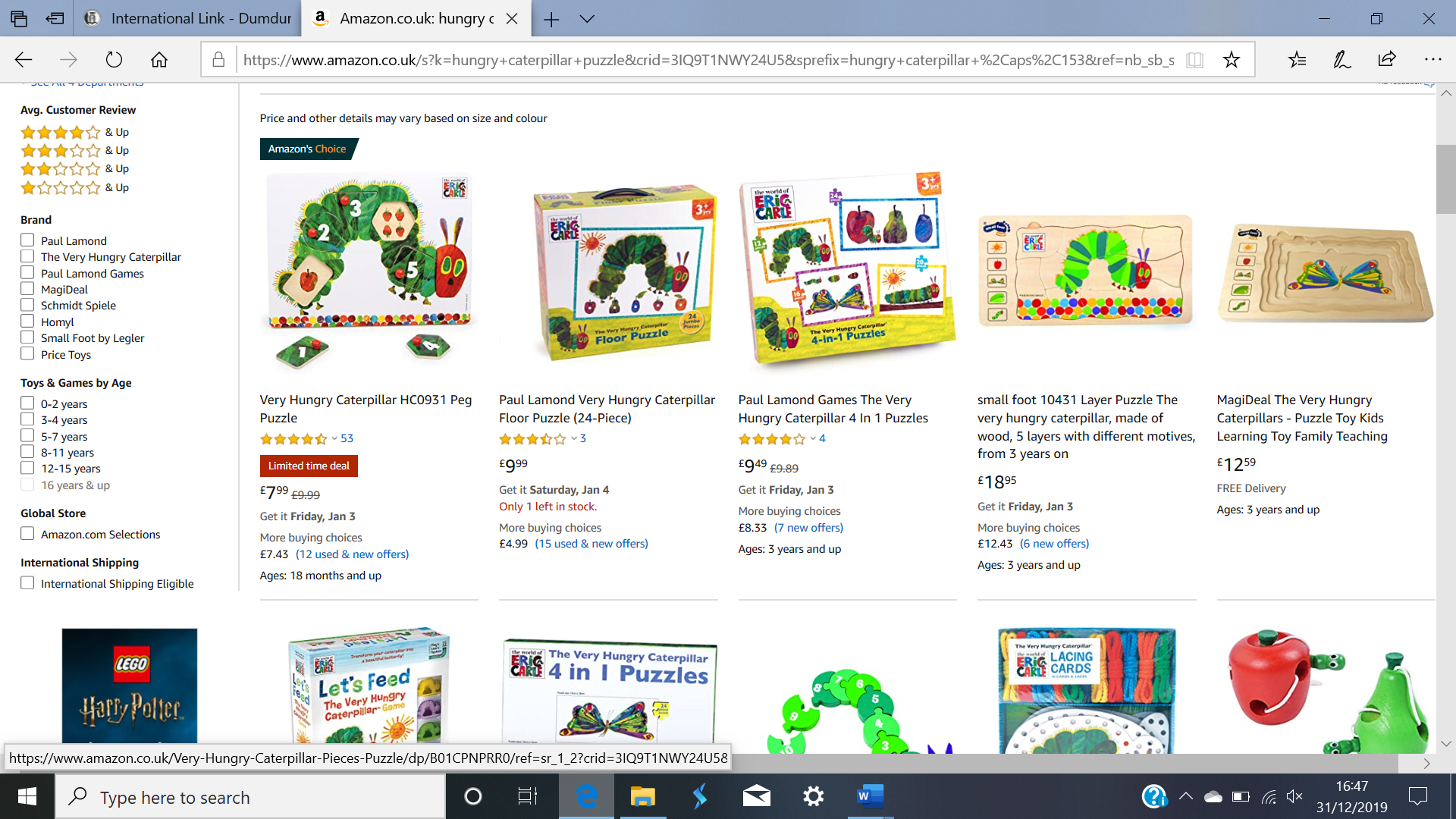 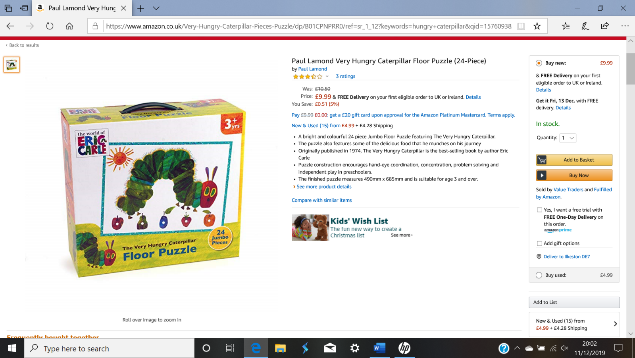 £9.994 in 1 Puzzle x 1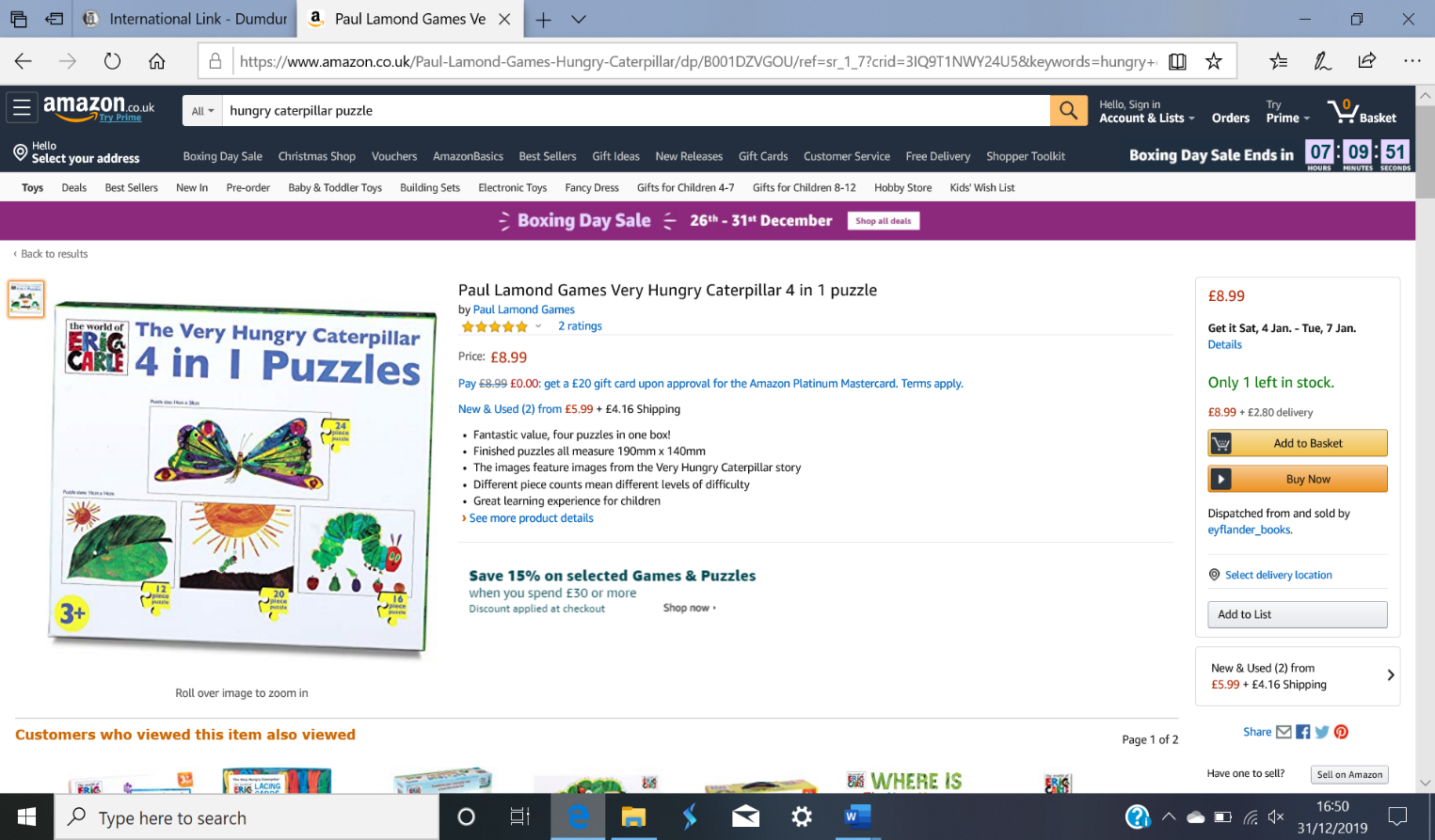 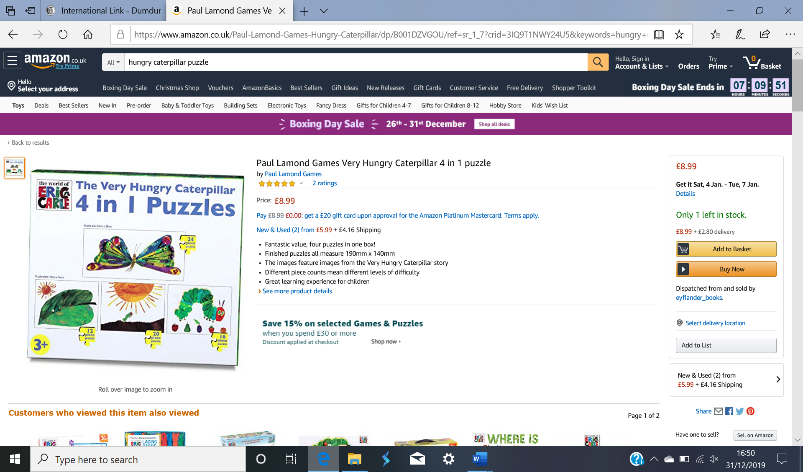 £8.994 in 1 Puzzle x 1 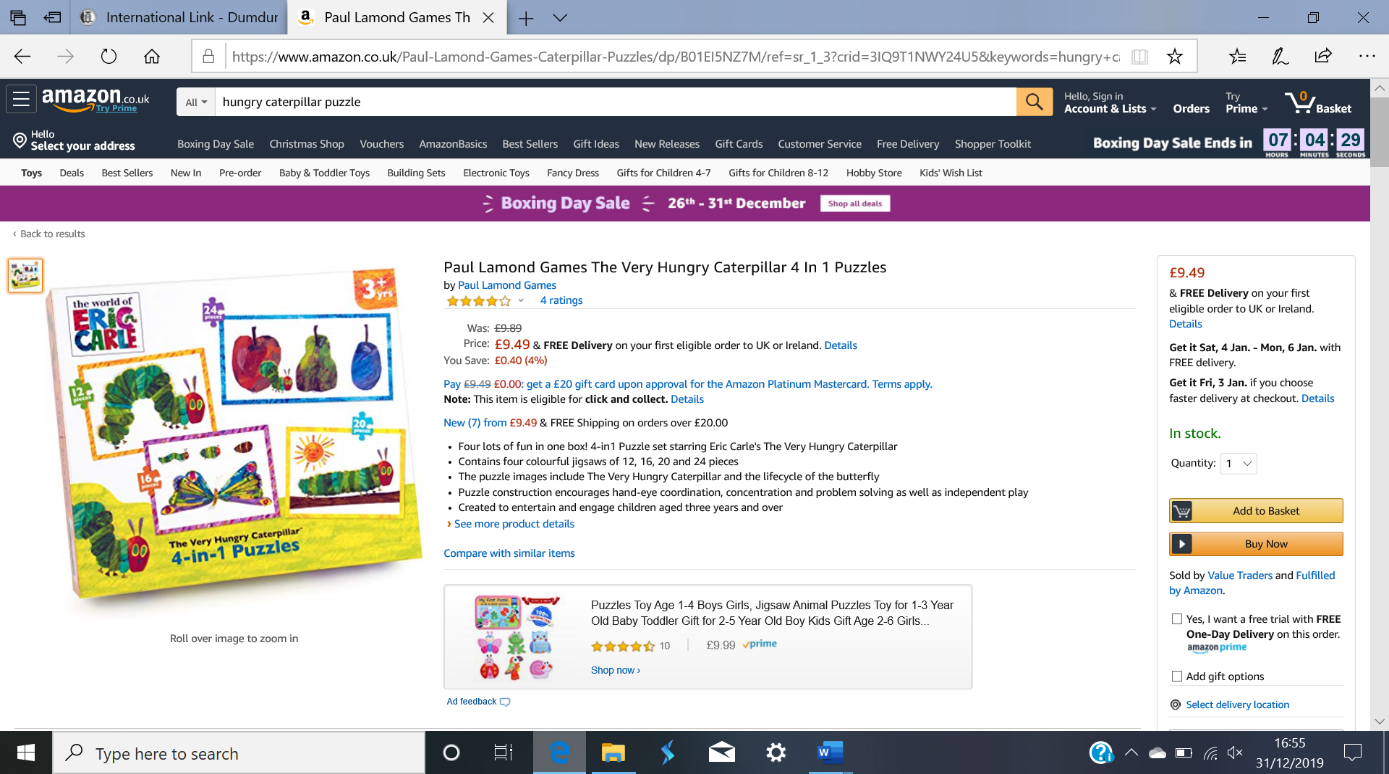 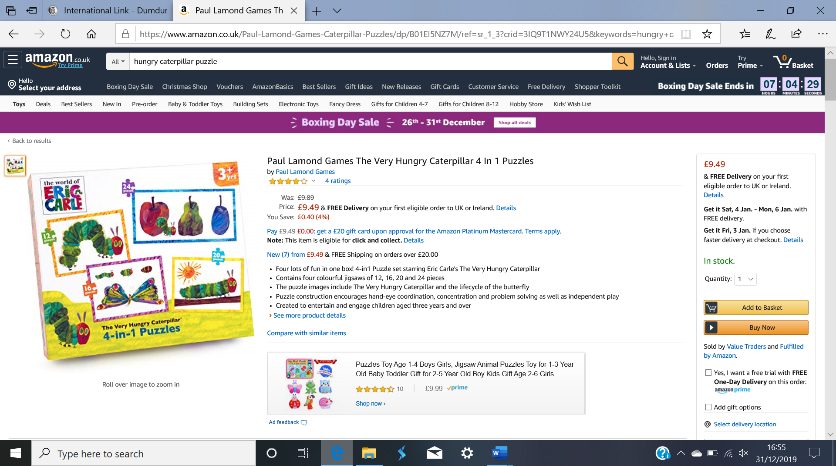 £9.49Flash cards x 1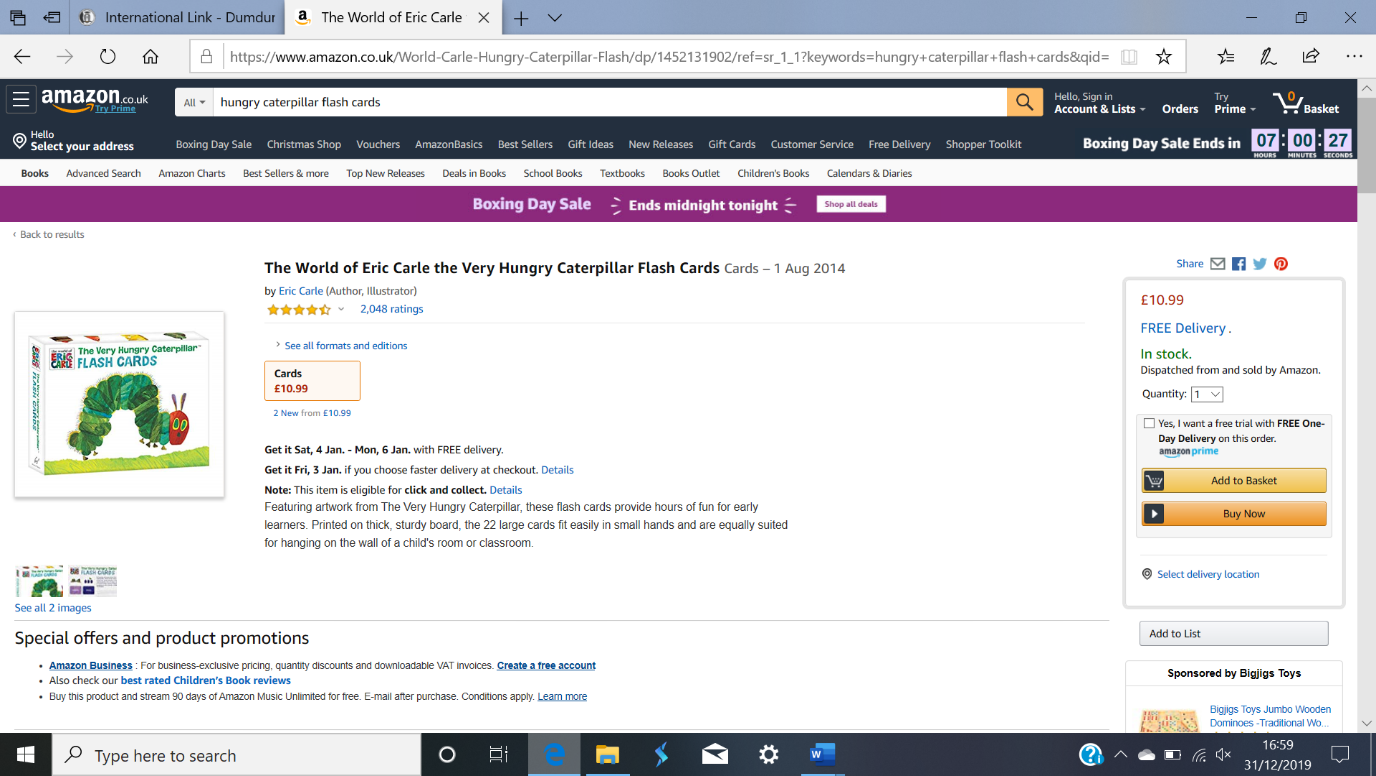 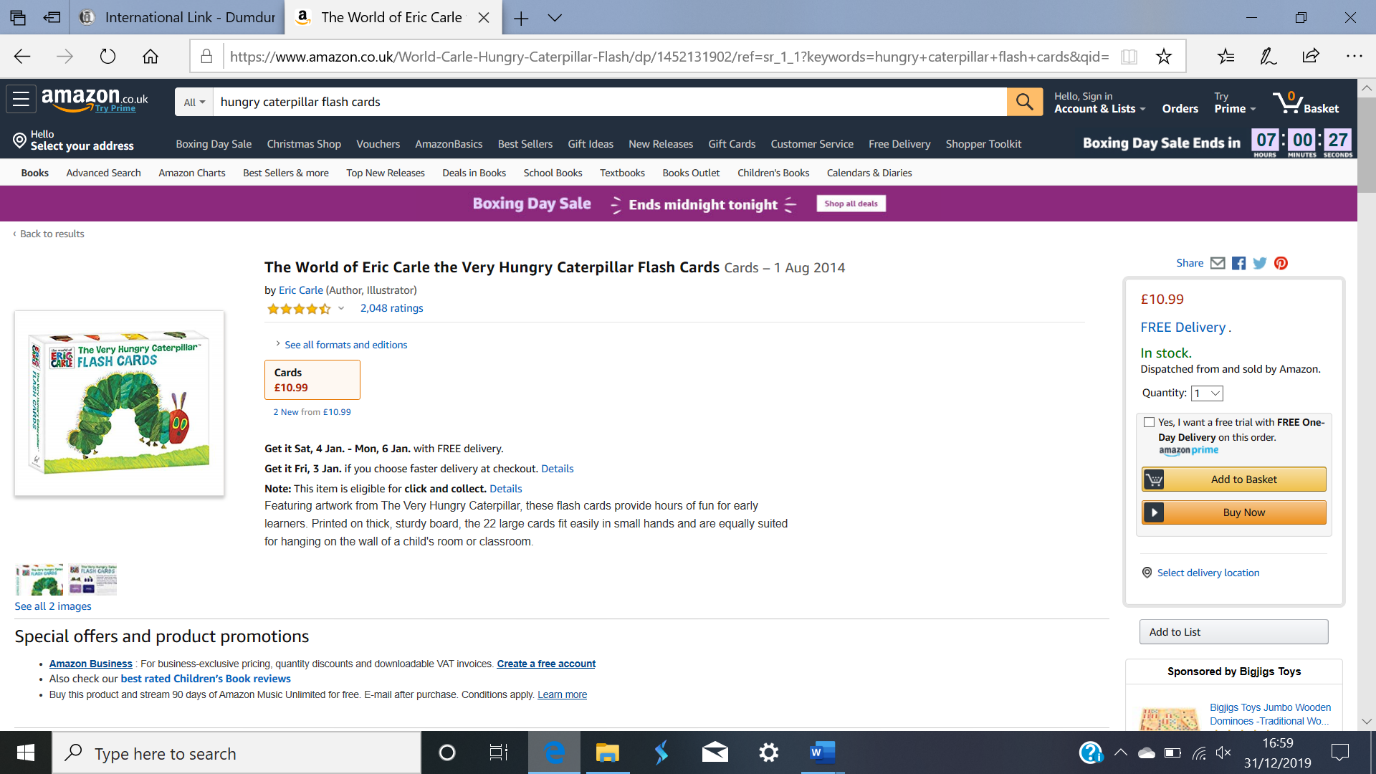 £10.99Wooden Dominoes x 1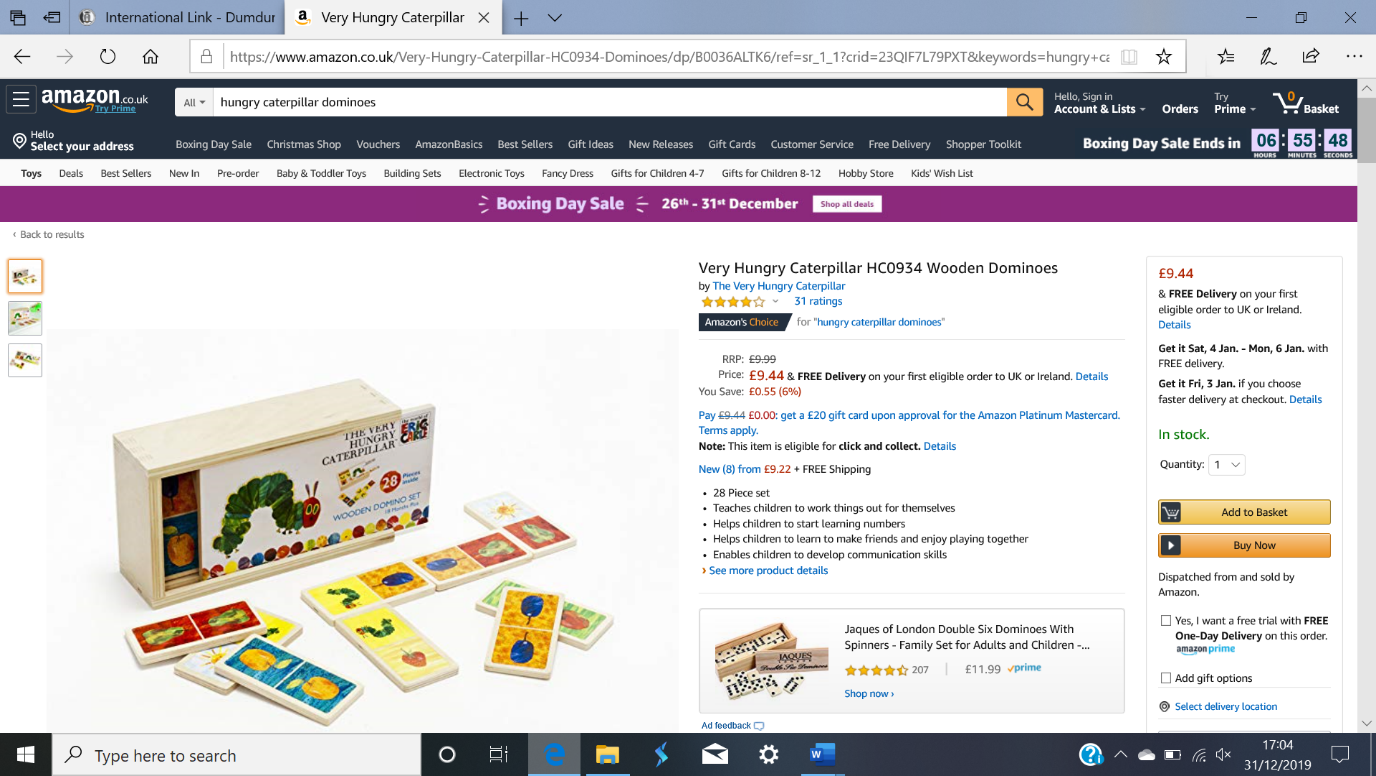 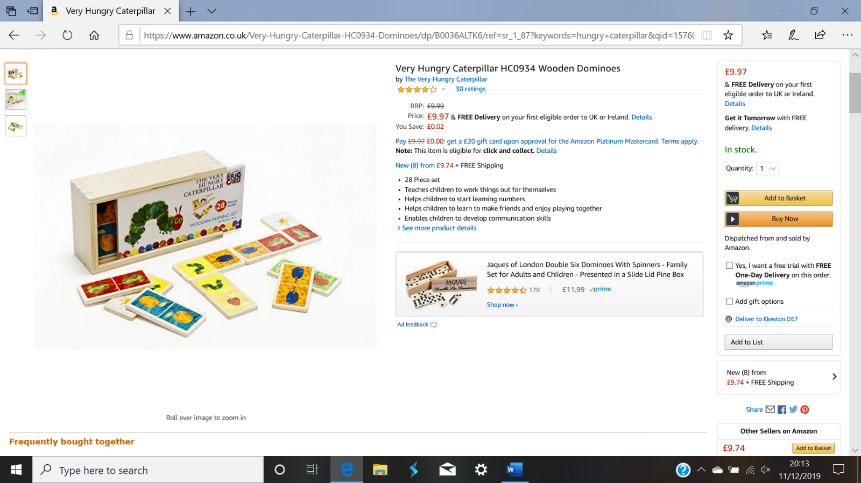 £9.44Role Play outfit x 2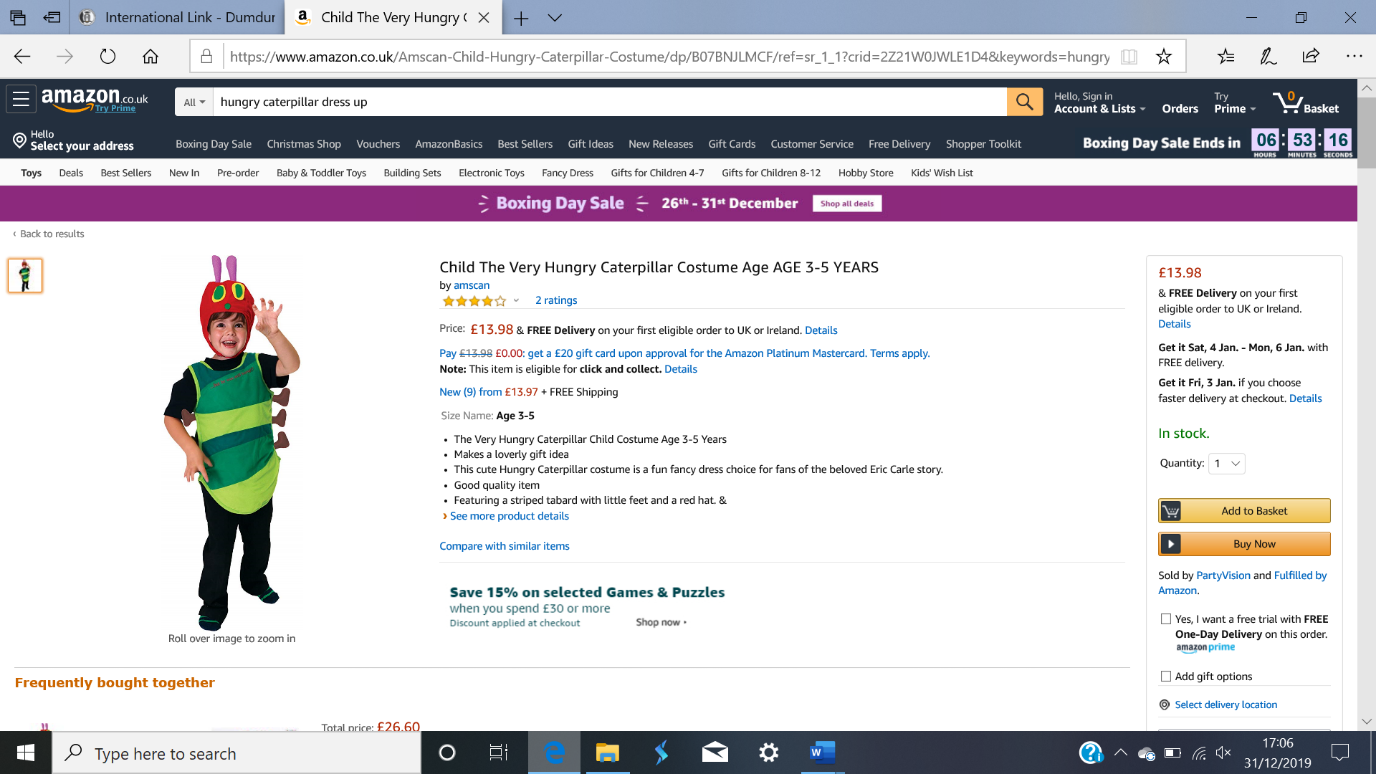 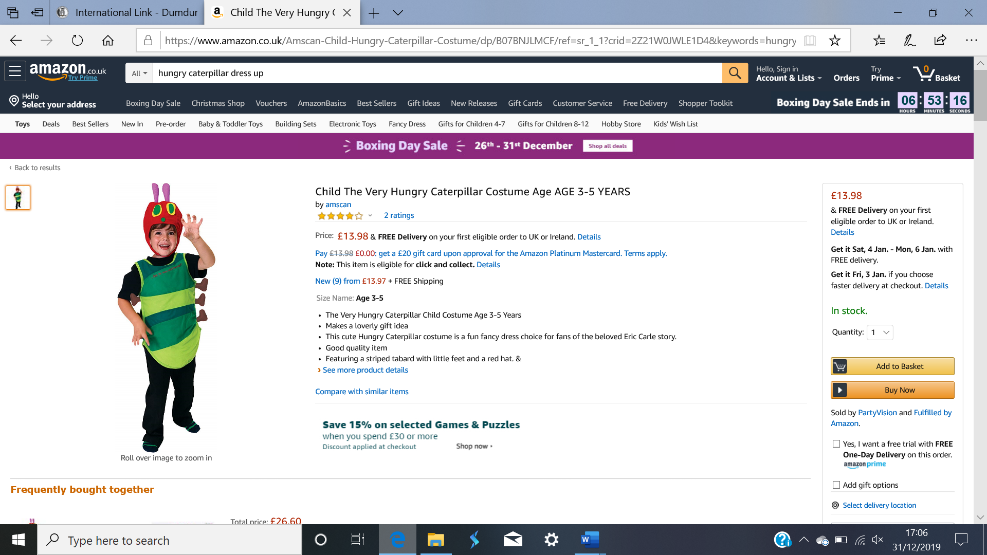 £13.98Stickers x 2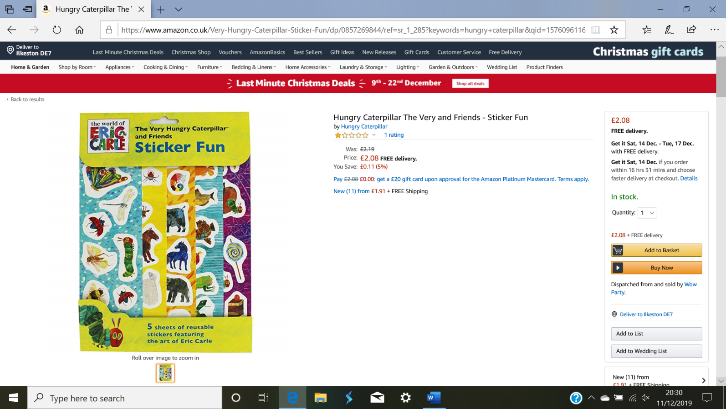 £2.43Caterpillar  (soft toy ) x 2 25 cm 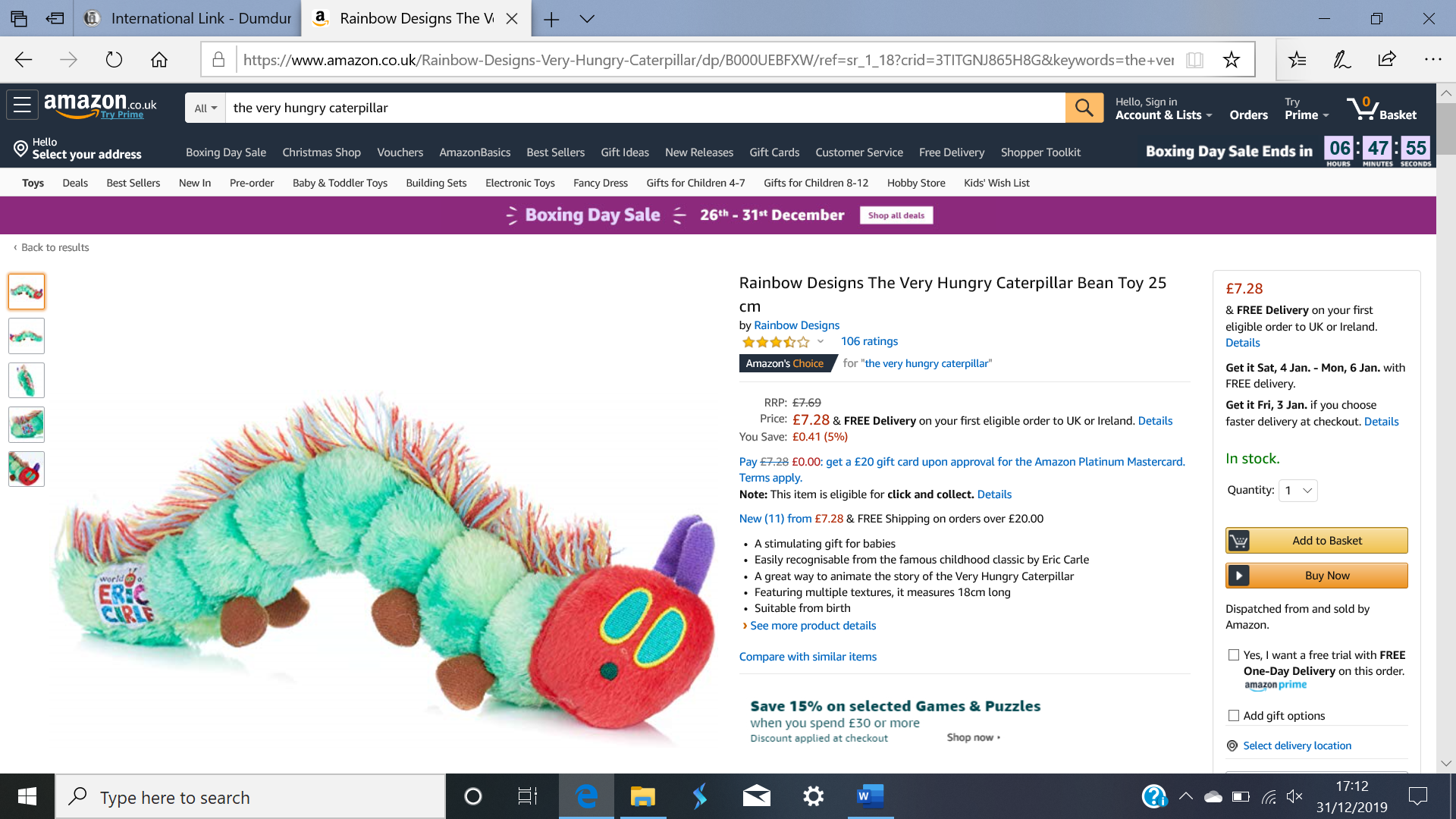 £7.28Twister Game x 1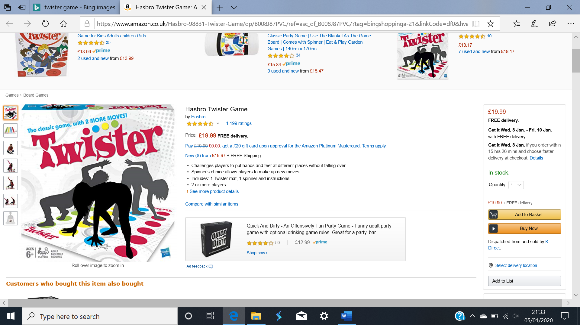 £18